Medien-Resonanz 2021 – Eine AuswahlVeröffentlichung der Stiftung Leitfaden für Hamburg: How to survive!https://padlet.com/dohnanyi/2kh4mzvoriayd7h8Podcasts:STIMMEN FÜR DIE FREIHEIT“
Der podcast der Hamburger Stiftung für politisch Verfolgte.
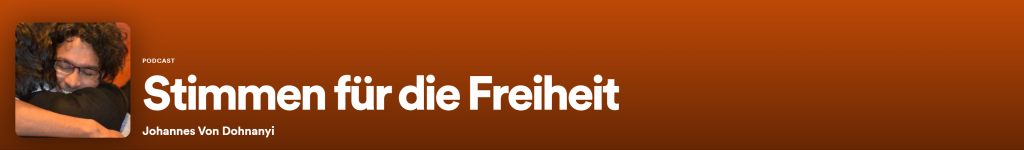 Bisher erschienen:Farzad Pak- Iran: „Oppression and restrictions only foster creativity“Farida Nekzad - Afghanistan: – Dark times are coming backAleksei Bobrovnikov - Ukraine: „Ich hasse es, wenn meine Quellen getötet werden“Tanya Tkachova - Belarus: „Ich habe getan, was ich konnte“.Ellen Tordesillas - Philippinen: „Mord hat nichts mit Demokratie zu tun!“Masrat Zarah - Kaschmir: „Nobody is safe in Kashmir“Heval Bozbay - Türkei: „I still have dreams“ Shahindha Ismail - Malediven:“No place for me in paradise.!Berichterstattung 20214. 3.Hamburg statt Teheran: Das neue Leben des Farzad PakPortrait im Hamburger Abendblatt (ganze Seite)3. 5.Konzertierte weltweite Aktion zur Pressefreiheit für Maria Ressa (Philippinen), eine Initiative der Reporter ohne Grenzen. Mit einem Video-Solidaritätsgruß haben sich weltweit Organisation und Personen für die mutige Journalistin Maria Ressa eingesetzt, darunter HH Stiftung. Eine https://holdthelineformariaressa.com/3.5.„BJVreport“ 4/2021 – Titelthema Europa, hier: Kurzstatements von Journalistinnenmit Tanya Tkachova'(Bayerischer Journalistenverband) 7.5. 	Ellen Tordesillas (Philippinen zum 3.5. Tag der Pressefreiheit und 7.5. im Gespräch (FROzine, Österreich, Radio) Überlebenskünstler und Wahrheitskämpferinnenhttps://cba.fro.at/499226 "FROzine": https://www.fro.at/ueberlebenskuenstler-und-wahrheitskaempferinnen/25.5.	NDR-Info Oppositionelle in Deutschland über die Lage in Belarus Autor Michael Latz (m.latz@ndr.de)9.6.Tanya Tkachova: „Konnte mit meiner Kamera nicht auf die Straße“Belarussische Journalisten fliehen vor LukaschenkoDie preisgekrönte Fotojournalistin Tanya Tkachova ist seit drei Monaten im Exil in Hamburg BILD.de11.7. BR Fernsehen- Euroblick Im Visier: Frauen an vorderster Front gegen das Lukaschenko-Regime mit Tanya Tkachovahttps://www.br.de/mediathek/video/euroblick-11072021-im-visier-frauen-an-vorderster-front-gegen-das-lukaschenko-regime-av:60eafbbcf03b5e000785c217?fbclid=IwAR1HZJ9ZCo37_JXRe38y8c02KNtZfaFVEICP5-HgchZIdLKDeMpYmnD7V3U24.7. Moin: Heval Bozbay- Archäologe auf der Flucht24.9. „Dictator-toppeling journalism. We speak with Ellen Tordesillas from Philippines“ bianet.org von Murat Utku12.10. online-weltsichten: „Wir können uns nicht diesem Tyrannen unterwerfen“Interview mit Ellen Tordesillas-PhilippinenOktober www.antikriegshaus.de/index.php/113-pressefreiheit/649-hamburger-siftung-fuer-politisch-verfolgte1.11. Ich will leben. Über Tatsiana Tkachova in Hinz& Kunzt Magazin, NovemberausgabeVeranstaltungen2. 2. Webtalk mit Ellen Tordesillas mit Hanna Wolf (philippinenbüro im Asienhaus in Köln), moderiert von Charlotte Horn (NDR) Veranstaltung der FES in Hamburg14.4.“Nicht mit uns!”: Online-Gespräch mit den Stipendiatinnen Shahindha Ismail (Malediven) und Shammi Hague (Bangladesch) und 90 Schüler/innen mit einem Gußwort der Bürgerschaftspräsidentin Carola Veit und des Vorstandsmitglieds der Körber-Stiftung Lothar Dittmer im Rahmen der „Tage des Exils 2021“27.4.Video-Lesung „Grauzonen“: ein Gespräch mit Aleksei Bobvronikov und Johannes von Dohnanyi im Rahmen der „Tage des Exils 2021“ https://www.youtube.com/watch?app=desktop&v=uRDoYpN_0mM&feature=youtu.beÜber 150 Zuschauende 17.5.Podiumsdiskussion mit Tanya Tkachova in Berlin, Reporter ohne Grenzen 22. 5. Webtalk mit Tanya Tkachova (Belarus) und „journalists network“ 45 bis 60 Minuten Format via Zoom / Bericht über aktuelle Vorgänge in der Heimat. Zielgruppe: deutsche Journalisten für Hintergrundinformationen  und  die interessierte Öffentlichkeit. Verbreitung und Bewerbung in sozialen Netzwerken, Teilnehmerzahl: 25  
Ansprechpartnerin: Elisa Rheinheimer-Chabbi / Journalistin & Moderatorin / Tel.: 0176 82 111 397 Elisa.Rheinheimer@gmx.de16.09. Gespräch Tany Tkachova mit Schülern des Christianeums über Meinungsfreiheit in Belarus24.-26.9.21 „Hamburg Portfolio Review“ Die beiden Fotografinnen aus Belarus Tanya Tkachova und Kaschmir Masrat Zahra haben an den Veranstaltungen und der Preisverleihung im Rahmen der „Hamburg Portfolio Review“ 24.-26.9.21 teilgenommen. Dort trafen sie aktuelle und ehemalige Bildchefs von GEO und Stern und viele interessante Kollegen.  Eine hochkarätige Jury hatte zuvor 100 Fotografen ausgewählt, die zur Review eingeladen wurden, darunter war auch unsere Stipendiatin Tanya Tkachova. 6.10. Gespräch und Fotopräsentation zum Konflikt in Kaschmir mit Masrat Zahra, Einladung vom Lions Club Hafen 1328.10. Gespräch zur Lage in den Philippinen mit Ellen Tordesillas und zur Lage in Belarus mit Tanya Tkachova im Rahmen der Münchner Medientage 23.10.		Frankfurter Buchmesse mit Tanya Tkachova /Einladung von Amnesty International 4.11. online-Veranstaltung: Tatsiana Tkachova, Fotojournalistin in Minsk im Gespräch mit Astrid Sahm, Stiftung Wissenschaft und Politik. Das Leben in Belarus - ein Land in der Krise, Moderation Max Kuball journalist.network, organisiert von der Friedrich-Ebert-Stiftung, Hamburg Moderation: Max Kuball, Beiratsmitglied journalists.network e.V.1.12. Diskussion mit Masrat Zahra und Studierenden der Bucerius Law School10.12.	Gespräch mit Tanya Tkachova auf Einladung von amnesty international am Internationalen Tag der Menschenrechte2022https://kvost.de/exhibition/belarussische-kuenstlerinnen-dialog-der-generationen/